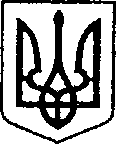 УКРАЇНА						ЧЕРНІГІВСЬКА ОБЛАСТЬ	ПроектН І Ж И Н С Ь К А    М І С Ь К А    Р А Д А   26  сесія VIII скликанняР І Ш Е Н Н Явід 07 грудня 2022 року		м. Ніжин	                        №64-26/2022Відповідно до статей 25, 26, 42, 59, 73 Закону України “Про місцеве самоврядування в Україні”, Земельного кодексу України, Податкового кодексу України, Закону України “Про оренду землі”, рішення Ніжинської міської ради від 08 липня 2015 року №6-69/2015 “Про затвердження місцевих податків” (із змінами), Регламентy Ніжинської міської ради Чернігівської області затвердженого рішенням Ніжинської міської ради Чернігівської області від 27 листопада 2020 року №3-2/2020 (із змінами), розглянувши клопотання, заяви фізичних осіб-підприємців, фізичних осіб, міська рада вирішила:1. Надати згоду фізичній особі Супрун Дмитру Вікторовичу та фізичній особі Спашибі Яні Вікторівни на виготовлення технічної документації із землеустрою щодо встановлення (відновлення) меж земельної ділянки в натурі (на місцевості) площею 0,0384 га за адресою: м.Ніжин, вул. Прощенка Станіслава, 1/1 для будівництва та обслуговування будівель торгівлі (нежитлова будівля), земельна ділянка перебуває у постійному користуванні у  Супрун Дмитра Вікторовича та Спашиби Яни Вікторівни відповідно до державного акту на право постійного користування  від 13 липня 1998 року №235.Термін дії дозволу – шість місяців.2. Надати дозвіл фізичній особі Кругляк Тетяні Валентинівні на виготовлення проекту землеустрою щодо відведення земельної ділянки для зміни цільового призначення земельної ділянки площею 0,2371  га за адресою: м. Ніжин, вул. Шевченка, 176 кадастровий номер 7410400000:05:002:0078  для будівництва та обслуговування будівель торгівлі на земельну ділянку для розміщення та експлуатації об'єктів дорожнього сервісу, земельна ділянка, перебуває у користуванні на умовах оренди відповідно до договору оренди від 28 жовтня 2022р.Термін дії дозволу – шість місяців.3. Начальнику управління комунального майна та земельних відносин Ніжинської міської ради Онокало І.А. забезпечити оприлюднення даного рішення на сайті протягом п`яти робочих днів після його прийняття.4. Організацію виконання даного рішення покласти на першого заступника міського голови з питань діяльності виконавчих органів ради Вовченка Ф.І. та управління комунального майна та земельних відносин Ніжинської міської ради.5. Контроль за виконанням даного рішення покласти на постійну комісію міської ради з питань регулювання земельних відносин, архітектури, будівництва та охорони навколишнього середовища Глотка В.В. Міський голова 					 		Олександр КОДОЛАПро надання дозволу на виготовлення проекту землеустрою та технічної документації суб’єктам господарювання фізичним особам